Татарстан Республикасы Яңа Чишмә муниципаль районы “Тубылгы Тау гомуми урта белем бирү мәктәбе”.Халкыбызның асыл улы күренекле драматург Мирхәйдәр Фәйзинең тормыш һәм иҗат  юлы.                             Эшне башкарды:9 нчы сыйныф укучысы                                                      Хатыпова Ландыш Фаяз кызы.                                                      Фәнни җитәкче:татар теле һәм әдәбияты                                                        Укытучысы:Хәлиуллина Гөлфия Ринат кызы.                                                    2011 нче ел            Мирхәйдәр Фәйзине Г.Камал белән янәшә куеп карасак,иң элек мондый аерма күзгә ташланыр:Г.Камал берничә драма язган хәлдә,комедиограф булып танылса,М.Фәйзи 1-2 комедия язу белән чикләнеп,үзен драма остасы итеп күрсәтә.Ни өчен?Үзеннән-үзе эзләнә башлыйсың.Мин  үз алдыма шундый максатлар куйдым:1.Драматургның Балтач районы Шода  авылында урнашкан музеена  барып мәгълүмат туплау.2.Казандагы Лобачевский исемендәге китапханәнең “Сирәк очрый торган кулъязмалар”бүлегендә урнаштырылган драматургның көндәлекләре белән танышу.3.Оренбургтагы  Мирхәйдәр Фәйзи исемендәге драма театрына барып “Галиябану”драмасын карау.4.Тупланган барлык мәгълүматларны үзләштереп фәнни-гамәли эш башкару.                       Фәнни-гамәли эшемнең моделе: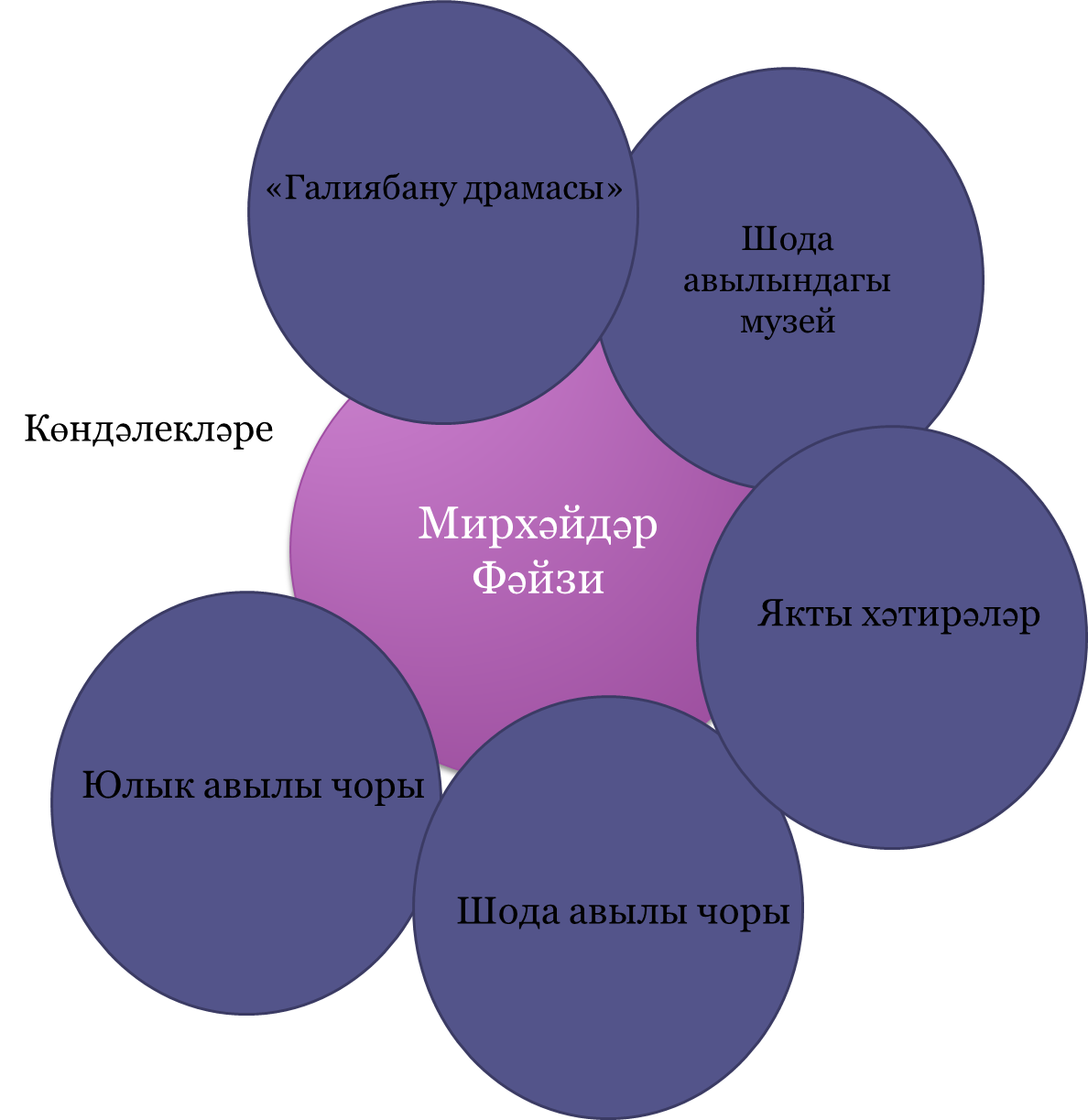 Бу фәнни-гамәли эшемне мин тартмалы композициягә урнаштырып башкардым(язучы Мөхәммәт Мәһдиев стиле).Беренче өлешкә язучының тормыш баскычларын,якты хәтирәләрен  керттем,икенче өлештә  көндәлекләренә урын бирдем,өченче өлешне тулысы белән иҗатына багышладым. Эшне башлаганчы,иң элек әдипнең музей-утары урнашкан  Балтач районы Шода авылына  бардык,драматургның көндәлекләре сакланган Лобачевский китапханәсенең “Сирәк кулъязмалар” бүлегендә бик күп мәгълүмат тупладык һәм иң күңеллесе,чын хисләр тудырганы-Оренбург шәһәрендә “Галиябану”драмасын карау булды(Галиябану ролен Башкорстан артискасы Мухамадиева Гөлназ Мират кызы башкарды).Элекке Оренбург губернасы Орск өязе Күкшел авылында туып,гөмеренең азагынача Башкортстанның Баймак авылында яшәгән ,халкыбызның асыл улы,күренекле драматург Мирхәйдәр Фәйзинең тууына быел 120 ел тула. Күңел дулкынлана,нидер эзли ..Казан каласыннан Арча якларына чыгып киттек,Арчадан Балтачка,Балтачтан Шода авылына.Татарстанның чигенә урнашкан Шода авылына килеп кердек.Шода авылы бик матур һәм бик бай яклар икән.Халкы ачык йөзле,тәмле телле,кунакчыл,кулларында гөл үстерә торган кешеләр.Мирхәйдәр Фәйзи музееның җитәкчесе –Рәшитов Фәрхат абый безне бик яхшы каршы алды.Ерактан йомшак тавыш белән:-Кызлар,сез Шахмайданмы?-дип эндәште.-Абый,без Тубылгылар,-диештек.-Ярулла Кәрим авылыннанмы?-дип сорап куйды.-Әйе,әйе,-дибез.Бергәләшеп музейга таба атлыйбыз:-М.Фәйзи Балтач төбәген татар әдәбиятында чагылдырып мәңгеләштергән әдип,шуның өчен дә аның истәлеген изге итеп саклау –изге бурыч .1991 елның көзендә Шода авылында әдипнең музей-утары ачылу шушы максаттагы беренче адымыбыз булды,-дип сүзен башлап җибәрде Фәрхат абый.Музей йорты гаҗәеп зур.Сул якта алтынсыман аен балкытып мәчет тора.-Мәчет 1902 нче елда төзелә. Аны бай Зәйнулла хаҗи салдыра.Уң якта 3 катлы музей .Әкрен генә эчкә үтәбез.Музейның 2нче катында                   4 зал.Зур залда драматургның тормыш һәм иҗат юлына багышланган материаллар урнаштырылгын.Орск шәһәреннән илле чакрымнар төньяк-көнбатыштарак,Уралтауның бер тармагы булган Гөберлә тау-калкулыклары арасында,Гөберлә суы буенда урнашкан Күкшел авылының матурлыгына сокланмаган кеше булмый.Күкшел утарын булачак драматургның атасы Мостафа карт 1870 еллар ахырында нигезли.Ул анда миллионер Хөсәеновлар утарында идарәче булып эшли.Мостафа мәхдүм Чистай өязе Шахмай авылыныкы.Әнисе Казан тирәсеннән,чыгышы белән Камай морза нәселеннән.Бер-бер артлы 11 бала:-Фатыйма-Әхмәтгәрәй-Мөхәммәтгәрәй-Мәхмүтгәрәй-Сәетгәрәй-Шакирҗан-Шакирә-Закирҗан-Өммегөлсем-Мортаза Иң кечкенәсе(кинҗә) – Фәйзи, 1891елның 31 октябрендә туа.Стенада М.Фәйзи кулы белән ясалган Фәйзуллиннар гаиләсенең шәҗәрәсе.Анда:”Төп нөсхәдән Д.Абдуллина күчермәсе.1914 ел”,-дип язылган.(Д.Абдуллина Лобачевский китапхәнәсендә эшли,М.Фәйзи иҗаты белән шөгыльләнгән кеше)Харис Фәйзи –Зариф-Хәбибулла-Фәйзулла-Әхмәтҗан-Мостафа-Мирхәйдәр.М.Әхмәтҗанов әйтүенчә шәҗәрә Камай морзага( Иван Грозный ягында торып сугышкан кеше) барып тоташа.Кечкенә Фәйзи авылда чакта ук абыстайдан сабак ала.Бераздан Мостафа абзыйлар гаиләсе  Орск шәһәренә күчеп килә һәм шунда йорт төзеп яши башлыйлар.2 ел Орск мәдрәсәсендә укый.Аңа бу вакытта 11 яшь була.Әгәр аның көндәлекләренә игътибар итсәк,аның мәдрәсәдә үткәргән берничә елы әрәмгә узган.Дөрес,ул анда китап укырга һәвәсләнгән.Көндәлек дәфтәреннән:“Бу кыш мин мөхәррир булырга һәвәсләнә башладым.”Татар туе”исемле бер вакыйгадан алып язган пьесамны җиңгиләремә укып,аларны хәйран да калдырдым.Бәетләр,шигырьләр язуга да бирелеп киттем”(Татар әдәбияты тарихы”,2 кисәк 342 бит).1905 елда  иң алдынгы мәдрәсәләрнең берсе саналган Оренбургтага “Хөсәения” мәдрәсәсендә белем ала.Кечкенәдән сәламәтлеккә туймаган Мирхәйдәр 2 елдан укуын ташларга мәҗбүр була һәм Күкшел авылына кайтып китә.Монда ул кулына төшкән китаплар укып белемен күтәрә.“Һәрвакыт җыйнак,пөхтә итеп киенгән булыр иде.Сабыр холыклы,тыйнак кеше иде”,-дип искә алалар аны якыннан белүче  Күкшел кешеләре.Шуннан соң тагын шәһәргә.Шәһәр,аның тормышы,Мирхәйдәрне һич кенә дә канәгатьләндерә алмый,гомере буе авылга ашкынып яши.М.Фәйзи Татарстан җирен бигрәк тә үз итә.Үз итмәслекмени?!Балтачка керү юлында да бит”Татарстаным- Гөлстаным”,-дип язып куелган.“Казан!Ишет,үзем Урал таулары арасына ташлансам да  күңелем синдә”,-дип яза ул.Шода авылында имам булып торган абыйсы Сәетгәрәйгә кунакка килүләр аның сизгер күңелендә тирән эз калдырган.Беренче мәртәбә ул монда 1901 елда әти-әнисе һәм туганнары белән Түнтәр авылына Сәетгәрәйнең туена килә.Моннан тыш 1906,1916,1923,1924 елларның җәйләрен Шодада үткәрүе мәгълүм.“1916 ел Шодада көннәр бик күңелле үтә.Авыл минем күңелемнең кагъбәсе булганга ,Шода кебек мөкамәл авыл күрү бәхетенә юлыктым дип шатланам.Бигрәк тә су буе манзарасы мине тәмам сихерли.Кояшны көндә су буенда озатам”.Драматургның иҗатында Шода  ягы  тормышы,аның кешеләре,табигате зур урын алып тора.Ул биредә үзенең атаклы “Галиябану”драмасын язу өчен тәүге илһам чаткысын тапкан.Сәрвиназ”хикәясе исә турыдан-туры Шода кешеләре турында.Мирхәйдәрнең өзелеп сөйгән,соңгы мәхәббәте булган,ай кебек аксыл йөзле,кара толымлы Гыйлембануга да,олыгаеп килүче әдипне ике ут арасында янарга мәҗбүр итүче Ибрайга да музейда  урын бирелгән.1923 нче елда Шодага килгәч 17-18 яшьләрдәге бик чибәр күрше кызы Гыйлембану белән ул аеруча якын мөнәсәбәткә керә:аның сердәшенә әверелә.Яше утыздан ашканын онытып,ул шушы кызга тәмам гашыйк була.“Гыйлембану Шодадагы көннәремнең таҗы булды.Аның белән бер күрешеп сөйләшү мең рәхәттән рәхәтрәк тоела”,-дип яза ул.Кызның күңелендә йөрткән егете барлыгын белгәч тә,теге егеткә карата бераз үч тә саклап йөри Мирхәйдәр Фәйзи.Гыйлембану исемә төшкәндә-сөенеп,Ибрай исемә төшкәндә көенеп китә идем”-дип яза (көндәлек дәфтәреннән).Үз-үзен белештермичә гыйшык утында яна башлавын аңлагач кына,ул авылдан китәргә була.“Үзем китәм,күңелем кала...,Хуш,Шода,хуш”,-дип уфтанып та куя.Шушы яшь кызга булган хисләренең  бер чеметемен ул Шодадан  киткәч язган”Сәрвиназ”хикәясендә,”Ибрай яры”шигырендә чагылдырган.“Тау башында Сабир,Габдулла,мин,Тау астында кызлар су ала;Ал чиләген асып,вак-вак басыпГыйлембану килгәч бу балаАлларына бәхте баскан кебек,дКүккә ашкан кебек куана”,-дип яза ул үзе турында.Шода турындагы хәтирәләре  аның гөмере буе алып барган көндәлекләрендә гаять күп.Ул көндәлекләрендә халыкның тормыш-көнкүреше,этнографик детальләр,бу якның табигать үзенчәлекләре,игенче хезмәте,халык бәйрәмнәре турында кыйммәтле мәгълүматлар бар.(Казан шәһәре,Лобачевский китапханәсенең “Сирәк кулъязмалар” бүлегеннән алган мәгълүматларым).М.Фәйзинең көндәлекләре Сәгыйть Фәйзуллин(Сәетгәрәй хәзрәтнең олы улы) кулында калган була.Ул алардан 1957 нче елда 2 томлы китап ясап чыгара. Малмыж кешесе -Мозаффаров Мөхәммәткамал Мозаффар улы –меценат,җәмәгать эшлеклесе 1882 елда М.Фәйзинең иң олы апасы Фатыймага өйләнә(“Балтач энциклопедиясе” авторы Гарифҗан Мөхәммәтшин).М.Фәйзи еш аларда кунакта була.Малмыж шәһәре бакчасында да “Җәмилә”,”Сәгадәтбану” көйләрен моңланып җырлап утыруын көндәлегенә язып куйган.Бу җырга бәйле хәтирәләр Мирхәйдәрнең энесе, Сәетгәрәй улы Сәгыйть ага истәлекләрендә дә телгә алына.Ул,шәһәрдә иң бай нәсел,2 гильдия сәүдәгәр Борнаевлар нәселеннән Гөлсирә Борнаева белән хат,фотолар алыша,сөешеп-күрешеп йөриләр.Ләкин бу кыз ваба авыруыннан үлә.Тумыштан сизгер йөрәкле,нечкә зәвыклы,”хыялый”табигатьле Фәйзи киң дөньядан аерылган килеш,чагыштырмача бай һәм тату гаиләдә,утар тормышында,табигать кочагында үсә.Бу исә аны тормышка”ал күзлек”аша карауга этәрә:матурлык гашыйгы булган яшь егет дөньяны матур итеп күрергә тели,аннан гүзәллек һәм гармония эзли һәм шуны кешеләргә дә күрсәтеп бирергә омтыла.Билгеле, ул бу гармония һәм матурлыкны көндәлек тормыштан таба алмый.Соң кайдан тапкан?Билгеле,табигать һәм мәхәббәттән.14 яшендә үк аның:Җәй көнендә чыгам мин урманга,Төрле-төрле матур кошлар була анда.Кайсы оча,кайсы куна,кайсы сайрый,Хозурланып яшь күңелләр тула анда,-дигән строфаны эченә алган,бер гыйшкый  шигырьдә тәртип итеп (татар әдәбияты,2 кисәк)язып ташлавы очраклы хәл түгелдер.Тора-бара шагыйрь табигатьнең реаль матурлыгына үз хыялын өстәп,мәхәббәтнең ләззәтле газапларын үзенең йөрәк хисләре белән бермә-бер арттырып,шигырьләр яза башлый.1912 басылып чыккан “Минем шигырьләрем”исемле җыентыгы бөтенләе белән диярлек шушы 2 темага багышланган.Табигатьне  яшь шагыйрь ярата гына түгел,аңа табына.Шуңа күрә сурәтләргә сүз таба алмый.           “Ничек тасвир итим шул йирдәге           Табигатьнең биргән зиннәтен”.(“Табигать манзарасы”)Сүз таба алмый,чөнки моның өчен гади,көндәлек сүзләр ярамый:табигать бит ул җәннәткә тиң .Хәтта арттырып та җибәрә:    “Булса әгәр сулда шул манзара    Кабул итәм уңгы җәннәтне”.Шуңа күрә үлән”хәтфә кебек”,су көмеш кебек”,”очып йиргән матур күбәләкләр күктән иңгән фәрештә кеби”Бакчаны исә шул ук җәннәткә генә тиңләп була:   “Охшатуда килмәс һичбер кимлек   Ул мөбарәк җәннәт исменә”,(“Чәчәк җыры” шигыреннән)Мәхәббәт шигырьләрендә дә лирик геройның сөйгәне реаль кеше сыйфатларына ия булудан бигрәк,нурга чумган хур кызы яисә фәрештә булып күз алдына килә.“Урамны мин чыгып киттем гизәргәКилеп каршы мәләктәй бер гүзәлгә”(“Гыйшык”шигыреннән)“Камашка күз,йөзендә балкыйдыр нур,Итәм шөбһә,фәрештәдер,я хур кызы дип,Пәри булмаса,бриллиант якут дип”(“Тәгъриф”шигыреннән)Әнә шул килеш мәхәббәт кичерешләренә һәм табигать күренешләренә хыял пәрдәсе аша карау,аларның куәтен һәм гүзәллеген бермә-бер арттырып күрсәтү,поэтик чаралардагы купшылык,аерым алганда ,дини образларга мөрәҗәгать итү-болар барысы да  романтизм галәмәтләреннән бүтән нәрсә түгелдер,мөгаен.Беренче  җыентыгында М.фәйзинең шигърият күге болытсыз.Ул әле табигать,мәхәббәт һәм дуслыкта ямь,тәм,яшәү мәгънәсе таба.Икенче шигырьләр җыентыгы “Яшь күңел”1913 елда басыла.Әмма табигать һәм мәхәббәт тәэсиреннән туган исереклек озакка бара алмый,реаль чынбарлык котылгысыз рәвештә шагыйрьнең хыял көче белән тудырылган гүзәллек дөньясына басып керә,аның романтик идеалларын таптый,изә башлый.М.Фәйзинең “Яшь күңел”җыентыгында без шуны күрәбез.М.Фәйзинең табигатьне мактап җырлаган җырларында да инде өзелгән кошлар тавышы ишетелә башлый.Аның бер шигыре,мәсәлән,”Сөекле вакыт-дәртле яз”дип атала.Матур язның гүзәл картинасын тасвирлаганда да шагыйрь,ахырда болай дип белдерә:“Тагы да язның бриллиант сипкән язын күрмәм кебек,Бу матур чак тагы да килгәнче гомер сөрмәм кебек”.Шулай итеп,М.Фәйзинең матурлык,изгелек,азатлык турындагы романтик идеалы реаль чынбарлык белән каршылыкка керә.Үз идеалларының адым саен тапталуын язучы фаҗига дәрәҗәсендә авыр кичергән.Шуңа күрә драмматург буларак та аның күзе тормышның фаҗигале якларына юнәлгән.Менә ни өчен аның иҗатында драма жанры өстенлек иткән. 1923 ел,8 октябрь”Казан янындагы авылларда йөреп кайттым.Бу яктагы авыллардан күреп кайткан күренешләрдән файдаланып “Сәгадәтбану”исемле пьеса язу уе туды”.“Көннәрем шул хакта мәшгуль булып уза башлады”.Шушы юллардан соң берничә бит кенә арырак,28 октябрьдә әдип җырчы Хәсәннең”лазаретта үлеп калуы”турындагы кайгы-хәсрәт сүзләрен теркәгән.Бу көндәлек язмаларыннан күренә ки,булачак пьеса каһарманнары Хәлил,Исмәгыйль,Галиябану образларын тудырган дәвердә авторның күз алдында Шода авылы яшьләренең тормышы гына түгел,шулай ук Җүнәй белән Дүрткүл яшьләренең үзара багланышлары да торган.Кайбер хезмәтләрнең авторлары язганча,Хәлил образына оеткыны салучы оста гармунчы һәм җырчы Вафа Әдһәмов кенә булмаган.Сәхнәдә атып үтереләчәк Хәлил артында,аңа сөяле,фаҗигале язмышлы җырчы Хәсән дә тора.Шода авылы егете Ибраһим да шул тирәдә шәйләнә.Галиябану образы артында да Шода,Җүнәй,Дүрткүл кызлары шәүләсе дә,Орск сәхнәсендә бер кыш балкып алган “мөкамәл кыяфәтле”Камилә туташ Гөмәрова язмышы чагылышын да күреп була.Сәгадәтбану исеме-атамасын хәзерге татарчага күчерсәк,Бәхетлебану була.Бәхетлеме соң пьесада сурәтләнгән кыз?Юк,әлбәттә.Күз алдында сөйгән яры атып үтерелгән кыз берничек тә бәхетле була алмый.Миңа калса,М.Фәйзи бу әсәрен язарга керешер алдыннан бәхетле кыз образын тудырмакчы булган.Әмма язып бетерү дәверендә инде ул аның язмышын үзгәрткән (көндәлекләреннән).Бу-театр сәхнәсендә иң күп куелган әсәрләрнең берсе. Музейның 2 нче бүлмәсендәге рәсемнәрне карагач:“Халык күңелендә М.Фәйзи яши!”-диясе килә.Монда без укучылар,рәссамнар ясаган Галиябану рәсемнәрен күреп таң калдык.Кемнәр генә уйнамаган бу рольдә?!М.Фәйзи “Галиябану”драмасын 1916 елның октябрь урталарында яза башлый һәм 3 айдан Орск шәһәрендә тәмамлый.1917 елның башында ул Оренбургка “Ширкәт”труппасы режиссеры Вәли Мортазин-Иманскийга җибәрә.Вәли үз тәкъдимнәрен язып,пьесаны кире кайтара.М.Фәйзи кулъязмага үзе кирәкле тапкан өстәмәләрне кертә һәм аны тиз арада кабат Оренбургка озата.”Ширкәт”артистларына әсәр охшый,бик хуп күреп,алар аны тиз арада сәхнәгә чыгаралар.”Галиябану”Оренбург шәһәр театры бинасында шул елның 19 март кичендә халыкка тәкъдим ителә.Орск шәһәре артистлары “Галиябану”әсәрен 1917 елның 28 декабрендә автор катнашында сәхнәләштерәләр.Монда Галиябану ролен-Майбәдәр (Маһибәдәр)Юсупова башкара.Галия Кайбицкая беренче мәртәбә Татар дәүләт академия театрында Галиябану ролендә уйный(Казан”Мәгариф”нәшрияты,2002 ел “Татар әдәбияты”,Н.Хәбибуллина,Х.Г.Фәрдиева,Ә.Н Хуҗиәхмәтов).Музейның 3 нче катында  бер бүлмә.Ул-кунак бүлмәсе дип атала.Кичләрен Сәетгәрәй мулла ашка киткәч М.Фәйзи иптәшләре белән җыелышып театр уйный торган булганнар.Өстәл өстендә аның куллары белән тотып язган перо һәм кара савыты тора.Юлык авылы чоры да Мирхәйдәрнең тормышында һәм иҗатында зур урын тоткан.Ул халыкны яктылыкка өндәү белән бергә,аннан үзе дә өйрәнә.Гражданнар сугышы вакытында да аның бөтен мәхәббәте халык ягында була,Совет ягында була.Юлыкта ул авыл комсомолецларының ак бандитларга ,сарык тиресе ябынган бүредәй астыртын эш алып барган кулак малайларына каршы көрәшен һәм авылда Совет властен урнаштыру күренешләрен чагылдырган”Кызыл йолдыз”исемле пьесасын яза башлый.Шушы әсәрнең төп герое Хәй образында эше белән дә карашы белән дә,яшьләргә йогынты ясавы ягыннан да автор үз портретын сурәтли.Монда ул вакыйгаларны тормышта булганча чагылдыру белән генә чикләнми,вакыйгалардан алдарак узып ,аны гомумиләштереп бирүгә ирешә.Моннан тыш ул Юлык һәм Баймакта (Баймакта аның Мортаза абыйсы һәм аның хатыны Кәримә Сәгыйтова яшәгән )“Асылъяр”пьесасын иҗат итә,”Ак калфак пьесасын яза башлый.М.Фәйзи үзенең атаклы “Галиябану” пьесасы хакында:”Сәгадәтбану”(драма башта шулай аталган)исемле 5 пәрдәле пьеса яздым.Баш каһарман Хәлил Вафа Әдһәмовның тибы аркылы сөзелеп чыкты”.Вафа аның иң якын дусты була.Бик оста гармунда уйнаган(Наҗия Иделбаеваның “Бүген дә күңел түремдә”мәкаләсеннән алган мәгълүматым.1925-1928 нче елларда Баймакта эшләгән һәм яшәгән чагында М.Фәйзи белән еш очрашкан,аның белән гел киңәшләшә торган булган).Баймакта яшәгән соңгы елларында М.Фәйзи “Кыр гөлләре”дигән пьеса язырга хыялланып йөри.Бу хакта 1927 елда үзенең куен дәфтәренә язып куйган.”Яшәргә иде”дигән бер шигырендә дә телгә ала:“Очланмаган эшләр күп бит әле,Эшләргә иде.Шуның азрагын һич булмаса“Кыр гөлләре”мнең Язып бетерсәм икән азагын!”Ләкин шушы шигырьдә үк үзе әйтмешли ,”ямалмый бит  үпкә ярасы”.Пьесасын язып өлгерә  алмый.Озакка сузылган үпкә авыруы сәламәтлеген тәмам какшата.Ул 1928 елның 9 июлендә Баймакта вафат була.39 кг авырлыгында була.Урындагы партия ,профсоюз һәм комсомол оешмалары аны гражданнар сугышында һәлак булган туганнар каберлегенә зур хөрмәт белән җирли.Баймак авылында аның музее эшли һәм бюсты куелган.Халкыбызның күңеленә бик тә якын,сокландыргыч оста әдип М.Фәйзи үзенең кыска гына иҗади гомерендә драматургия,шигърият һәм проза өлкәсендә байтак бай  әдәби мирас  калдырган,һәм шушы рухи энҗеләр бүген дә халыкка  хезмәт итә,күңелдә матур тойгылар уята.Ул гомер бакый саф намуслы,чын зыялы,тәрбияле шәхес булган.Әсәрләреннән дә пакьлек,сафлык нуры бөркелеп тора.Кулланылган  әдәбият.1.Татар әдәбияты тарихы 2 нче кисәк 342 бит.2.Казан шәһәре Лабачевский китапханәсе “Сирәк кулъязмалар”бүлегеннән алынган мәгълүматлар .3.1 нче шигырьләр җыентыгы ”Минем шигырьләрем” М.Фәйзи.4.2 нче шигырьләр җыентыгы “Яшь күңел” М.Фәйзи5.Казан “Мәгариф”нәшрияты,2002 ел “Татар әдәбияты” Н.Хабибуллина,Г.Фәрдиева,  Ә.Н. Хуҗиәхмәтов.6.Наҗия Иделбаева “Бүген дә күңел түремдә” 1926 ел.7.Муса Мөлеков (филология фәннәре кандидаты) “Яңа тормыш көрәшчесе”.8.Ф.Абдуллин “Язучы яшәгән якларда”.9.”Көндәлек дәфтәрендәге язмалар ни сөйли?”Ф.Абдуллин.10.”Иң элек кыйлган догам” М.Шакирҗан.